Demande de dommages-intérêts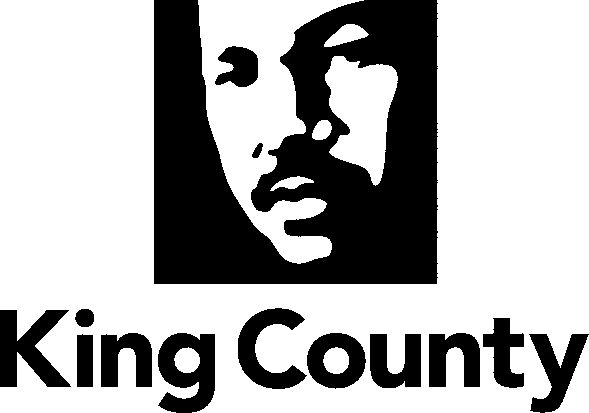 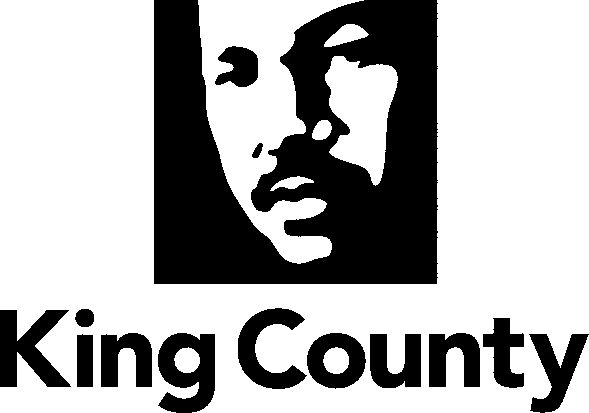 InstructionsRemplissez les deux côtés du présent formulaire. Donnez des détails spécifiques sur vos dommages ou pertes. Inclure les témoins et les documents à l'appui.Les informations et les documents que vous soumettez sont soumis aux lois sur les archives publiques. N'envoyez pas de dossiers personnels ou médicaux sensibles avec votre formulaire de réclamation. Notre investigateur demandera vos dossiers personnels ou médicaux si nécessaire.Assurez-vous de signer votre formulaire de réclamation dûment rempli.Vous pouvez soumettre votre formulaire de réclamation rempli de l'une des manières suivantes :Envoyez votre formulaire de réclamation signé et rempli par courriel à fileaclaim@kingcounty.govEnvoyez par la poste ou apporter votre formulaire de réclamation dûment rempli et signé à :King County Office of Risk Management ServicesKing Street Center201 South Jackson Street, Suite 320Seattle, WA 98104Le Bureau des services de gestion des risques enquêtera sur votre réclamation. Notre enquête commence lorsque nous recevons votre formulaire de réclamation. Votre investigateur peut demander des pièces justificatives. Il vous fournira une adresse électronique où vous pourrez soumettre ces documents.Votre réclamation peut donner lieu à l'un des trois résultats suivants pour King County :Paiement d'une somme d'argent.Envoi ou transfert d'une réclamation à une autre partie ou entité responsable.Refus d'une réclamation lorsqu'il n'y a pas de preuve de la responsabilité du comté de King.Si vous avez des questions, veuillez appeler 206-263-2250.Informations sur le demandeurLangue préférée : ________________________Nom du demandeur : ____________________________________Adresse courriel : _____________________________________Téléphone préféré : ______________		Autre téléphone : ______________Date de naissance : ____ /____ /____Êtes-vous représenté par un avocat ?  Oui     NonNom de l'avocat : ____________________________________Adresse courriel : _____________________________________Téléphone : ______________Informations sur l'incidentDate de l'incident : ____ /____ /____      
Heure de l'incident : ____:____   AM (matin)     PM (après-midi) Où l'incident s'est-il produit ? ______________________________________________________Nom de la rue ou de la route : __________________   Intersection: _________________Décrivez ce qui s'est passé (joignez d'autres pages au besoin). ______________________________________________________________________________________________________________________________________________________________________________________________________________________________________________________________________Avez-vous été blessé ?  Oui     NonDécrivez tout dommage ou blessure. ________________________________________________ ______________________________________________________________________________Comment King County a-t-il été impliqué ? ___________________________________________Témoins et autres personnes concernées :Votre véhicule a-t-il été impliqué ou endommagé ?  Oui     NonPlaque : __________   Marque : ___________   Modèle : _________   Année : ________	Nom du propriétaire : ________________________Compagnie d'assurance : ________________________Numéro de police d'assurance : ________________________Numéro de réclamation d'assurance : ________________________Un autobus ou autre véhicule de King County était-il impliqué ?  Oui     NonItinéraire : ___________ Numéro de véhicule : ___________ 
Plaque d'immatriculation : ____________J'étais un :   Passager en autobus    	  Chauffeur d'un autre véhicule	   Piéton     Passager d’un autre véhicule 	 Propriétaire d'un autre véhicule	 CyclisteJe réclame des dommages-intérêts d'un montant de ______________ $.Je déclare sous peine de parjure en vertu des lois de l'État de Washington que ce qui précède est vrai et exact.Adresse postale :Adresse postale - Ville  -  État  -  Code postalAdresse postale - Ville  -  État  -  Code postalAdresse postale - Ville  -  État  -  Code postalAdresse postale - Ville  -  État  -  Code postalAdresse postale :Adresse postale - Ville  -  État  -  Code postalAdresse postale - Ville  -  État  -  Code postalAdresse postale - Ville  -  État  -  Code postalAdresse postale - Ville  -  État  -  Code postalNom  -  Téléphone/Courriel  -  Comment cette personne a-t-elle été impliquée ?Nom  -  Téléphone/Courriel  -  Comment cette personne a-t-elle été impliquée ?Nom  -  Téléphone/Courriel  -  Comment cette personne a-t-elle été impliquée ?1.2.3.________________________________________________ /____ /_______________SignatureNom en caractères d'imprimerieDateVille et État